
Agenda Item:		EDate:			October 18, 2018Title: 	First Review of Proposed Criteria for Awarding a Diploma Seal for Science, Technology, Engineering, and Mathematics (STEM) to Comport with 2018 Legislation Passed by the General Assembly.Presenter: 	Dr. Tina Manglicmot, Director of Science, Technology, Engineering, and Mathematics 
Email:			Tina.Manglicmot@doe.virginia.gov	Phone: (804) 786-2481Purpose of Presentation: Executive Summary:  
This action is for the purpose of comporting to HB 167 (Miyares) requiring the Board of Education to establish criteria for awarding a diploma seal for science, technology, engineering, and mathematics (STEM) addressing legislation approved by the General Assembly during the 2018 Session and 2018 Special Session I.  The Board of Education’s STEM Seal shall be awarded to students who earn either a Standard Diploma or an Advanced Studies Diploma and 
satisfy all Math and Science requirements for the Advanced Studies diploma with a “B” average or better in all course work, and successfully complete a 50 hour or more work-based learning opportunity in a STEM area, and  satisfy all requirements for a Career and Technical Education concentration. A concentration is a coherent sequence of two or more state-approved courses as identified in the course listing within the CTE Administrative Planning Guide, and   pass one of the following: 
 a Board of Education CTE STEM-H credential examination, or an examination approved by the Board that confers a college-level credit in a STEM field, and 
 Action Requested:  The Board is requested to waive first review and approve the proposed criteria for awarding a diploma seal for STEM to comport with 2018 legislation passed by the Virginia General Assembly. Superintendent’s Recommendation: The Superintendent of Public Instruction recommends the Board of Education waive first review and approve the proposed criteria for awarding a diploma seal for STEM to comport with 2018 legislation passed by the General AssemblyRationale for Action: Board action is required to comply with to HB 167 (Miyares) requiring the Board of Education to establish criteria for awarding a diploma seal for science, technology, engineering, and mathematics (STEM) and provide schools with guidance for students graduating Spring of 2019 and beyond.Previous Review or Action:  Background Information and Statutory Authority: The 2018 Virginia General Assembly approved the following legislation:HB 167 (Miyares), which amends § 22.1-253.13:4 of the Code of Virginia as follows:E. In the exercise of its authority to recognize exemplary performance by providing for diploma seals: […]2. The Board shall establish criteria for awarding a diploma seal for advanced science, technology, engineering, and mathematics and technology (STEM) for the Board of Education-approved diplomas. The Board shall consider including criteria for (i) technology courses relevant coursework; (ii) technical writing, reading, and oral communication skills; (iii) technology-related relevant training; and (iv) industry, professional, and trade association national certifications. certifications.The Board of Education STEM diploma seal will replace the Advanced Mathematics and Technology diploma seal earned by students in prior years.  Timetable for Further Review/Action:
After final approval, a Superintendent’s Memorandum will notify school divisions of the new diploma seal and incorporate the approved criteria in the Standards of Accreditation Guidance Document.  Impact on Fiscal and Human Resources: The administrative impact required in promulgating HB 167 will be absorbed within existing resources.Virginia Board of Education Agenda Item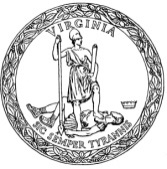 